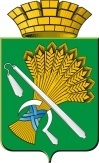 ГЛАВА КАМЫШЛОВСКОГО ГОРОДСКОГО ОКРУГАП О С Т А Н О В Л Е Н И Еот 08.11.2017 года № 1012г.КамышловО внесении изменений в нормативные затраты на обеспечение функций администрации Камышловского городского округа и подведомственных ей казенных и бюджетных учреждений, утвержденные постановлением от 15.12.2016 года № 1276ПОСТАНОВЛЯЮ:Внести следующие изменения в нормативные затраты на обеспечение функций администрации Камышловского городского округа и подведомственных ей казенных и бюджетных учреждений, утвержденные постановлением от 15.12.2016 года № 1276:раздел 9.1. дополнить строкой:1.2. в разделе 10.2 в строке 3:2. Разместить настоящее постановление в единой информационной системе в сфере закупок на официальном сайте Российской Федерации в информационно-телекоммуникационной сети «Интернет» (www.zakupki.gov.ru), на официальном сайте Камышловского городского округа и опубликовать в газете «Камышловские известия».3. Контроль за выполнением настоящего постановления оставляю за собой.Глава Камышловского городского округа                                            А.В. ПоловниковВ соответствии со статьей 19 Федерального закона от 05.04.2013 № 44-ФЗ «О контрактной системе в сфере закупок товаров, работ, услуг для обеспечения государственных и муниципальных нужд», постановления Правительства РФ от 13.10.2014 года № 1047 «Об общих правилах определения нормативных затрат на обеспечение функций государственных органов, органов управления государственными внебюджетными фондами и муниципальных органов, включая соответственно территориальные органы и подведомственные казенные учреждения», постановления правительства Свердловской области от 13 мая 2016 г. № 334-ПП «Об утверждении правил определения нормативных затрат на обеспечение функций государственных органов Свердловской области, территориального фонда обязательного медицинского страхования Свердловской области, включая соответственно территориальные органы и подведомственные казенные учреждения», постановления главы Камышловского городского округа от 08.08.2016 № 854 «Об утверждении Правил определения нормативных затрат на обеспечение функций органов местного самоуправления Камышловского городского округа, отраслевых (функциональных) органов администрации Камышловского городского округа, включая подведомственные казенные учреждения», руководствуясь уставом Камышловского городского округа,Наименование типографских работ и услугКоличествоЦена за 1 ед. (руб.)Затраты, не болееруб.Изготовление визиток500 (на чел.)105000№п/п№п/пНаименованиедолжностиНаименование мебелиЕдиница измеренияКол-воКол-воСрок эксплуатации (срок полезного использования) (лет)Стоимость (рублей)*Стоимость (рублей)*3Специалистыстул, кресло с металлическим каркасомштук1не менее 7не менее 7не более 12 000